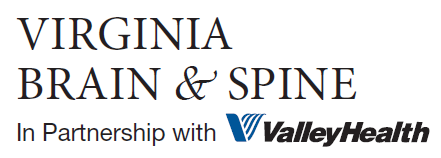 AUTHORIZATION FOR RELEASE OF MEDICAL INFORMATIONVIRGINIA BRAIN AND SPINE CENTER1818 AMHERST ST, STE 101WINCHESTER, VA 22601MEDICAL RECORDS FAX (540) 450-0074I hereby authorize disclosure of the health information for the above named patient.  This information may include psychiatric, substance abuse, and HIV/AIDS information.  I understand that I may cancel this request with written notification but that it will not affect any information released prior to notification of cancellation.  I understand that the information used or disclosed may be subject to re-disclosure by the person or class of persons or facility receiving it, and would then no longer be protected by federal regulations.  I may receive a copy of this authorization for my records.  Unless otherwise specified, this authorization expires 2 years from the date signed.____________________________________________________________	____________________________Patient/Guardian Signature						Date____________________________________________________________	____________________________Printed Name								Relationship to PatientNOTE:  Virginia Law permits a charge for personal copy / transfer of your records.  Healthport has been contracted to provide this service and will invoice you directly. Virginia Rates are $0.90 reproduction fee, $0.07 per page, plus actual postage & handling for paper copies.  There is a flat rate of $6.50 for e-delivery (you must provide a LEGIBLE email address).  -PAYMENT IS REQUIRED PRIOR TO RELEASE OF RECORDS.